МИНОБРНАУКИ РОССИИФедеральное государственное бюджетное образовательное учреждениевысшего образования«Хакасский государственный университет им. Н.Ф. Катанова»Институт менеджмента, экономики и ашротехнологийкафедра агротехнологий и ветеринарной медициныУТВЕРЖДАЮ
Директор института менеджмента. экономики и агротехнологий
_______________Е.Б. Соломонова
       (подпись)
«29»августа 2023 г.Паспорт компетенций
основной профессиональной образовательной программы__________________35.03.04 Агрономия__________________(код, наименование направления подготовки, специальности)Технологии возделывания сельскохозяйственных культур(наименование направленности (профиль)___________очная____________________(форма обучения)_______2023_______(год(-ы) набора в соответствие с учебным планом)2023Кафедра Кафедра Дисциплина БлокВиды контроля/семестрВиды контроля/семестрВиды контроля/семестрКомпетенцииКафедра Кафедра Дисциплина БлокЭкзаменЗачетЗачет с оценкойКомпетенции36ИсторииИстория  РоссииБ1.О.0112УК-533Гражданско-правовых и уголовно-правовых дисциплинФилософияБ1.О.023УК-54Зарубежной лингвистики и теории языкаИностранный языкБ1.О.03312УК-411Экономики и бизнесаЭкономикаБ1.О.044УК-27Русской филологии и журналистикиРусский язык и культура речиБ1.О.052УК-419Государственно-правовых дисциплинОсновы российской государственностиБ1.О.062УК-3; УК-519Государственно-правовых дисциплинПравоведениеБ1.О.073УК-2; УК-10; ОПК-23Химии и геоэкологииХимияБ1.О.0821ОПК-12Математики, физики и информационных технологийМатематикаБ1.О.0921ОПК-12Математики, физики и информационных технологийФизикаБ1.О.101ОПК-12Математики, физики и информационных технологийИнформатика и ИКТБ1.О.111ОПК-140Агротехнологий и ветеринарной медициныБотаникаБ1.О.1221ОПК-140Агротехнологий и ветеринарной медициныМикробиологияБ1.О.133ОПК-140Агротехнологий и ветеринарной медициныСельскохозяйственная экологияБ1.О.144ОПК-1; ПК-2 8МенеджментаМенеджмент и маркетингБ1.О.156ОПК-1; ПК-10; ПК-1340Агротехнологий и ветеринарной медициныЦифровые технологии в АПКБ1.О.167ОПК-1; ОПК-740Агротехнологий и ветеринарной медициныБезопасность жизнедеятельностиБ1.О.172УК-8; ОПК-321Физической культуры, спорта и безопасности жизнедеятельностиФизическая культура и спортБ1.О.184УК-740Агротехнологий и ветеринарной медициныВведение в профессиональную деятельностьБ1.О.191ОПК-1; ОПК-440Агротехнологий и ветеринарной медициныОсновы животноводстваБ1.О.202ОПК-4; ПК-1040Агротехнологий и ветеринарной медициныФизиология и биохимия растенийБ1.О.2143ОПК-140Агротехнологий и ветеринарной медициныПочвоведение с основами географии почвБ1.О.223ОПК-1; ПК-2; ПК-7 40Агротехнологий и ветеринарной медициныМеханизация растениеводстваБ1.О.2321ОПК-3; ПК-440Агротехнологий и ветеринарной медициныГеодезия с основами землеустройстваБ1.О.245ОПК-2; ПК-2 40Агротехнологий и ветеринарной медициныФитопатология и энтомологияБ1.О.251ОПК-1; ПК-8 40Агротехнологий и ветеринарной медициныАгрометеорологияБ1.О.266ОПК-1; ПК-8; ПК-1340Агротехнологий и ветеринарной медициныМетодика опытного делаБ1.О.274ОПК-540Агротехнологий и ветеринарной медициныЗемледелиеБ1.О.2843ОПК-4; ПК-2; ПК-6; ПК-7 40Агротехнологий и ветеринарной медициныРастениеводствоБ1.О.2943ОПК-4; ПК-3; ПК-7; ПК-8; ПК-9; ПК-1340Агротехнологий и ветеринарной медициныОбщая генетикаБ1.О.304ОПК-140Агротехнологий и ветеринарной медициныАгрохимияБ1.О.315ОПК-4; ПК-540Агротехнологий и ветеринарной медициныИнтегрированная защита растенийБ1.О.325ОПК-4; ПК-8 40Агротехнологий и ветеринарной медициныКормопроизводство и луговодствоБ1.О.338ОПК-4; ПК-1040Агротехнологий и ветеринарной медициныПлодоводствоБ1.О.345ОПК-4; ПК-3; ПК-7; ПК-940Агротехнологий и ветеринарной медициныОвощеводствоБ1.О.356ОПК-4; ПК-3; ПК-6; ПК-7; ПК-8; ПК-940Агротехнологий и ветеринарной медициныХранение и переработка продукции растениеводстваБ1.О.366ОПК-4; ПК-940Агротехнологий и ветеринарной медициныОсновы селекции и семеноводства Б1.О.377ОПК-4; ПК-3; ПК-8 40Агротехнологий и ветеринарной медициныОсновы биотехнологииБ1.О.385ОПК-18МенеджментаЭкономика и организация предприятий АПКБ1.О.396УК-9; ОПК-6; ПК-1240Агротехнологий и ветеринарной медициныМелиорацияБ1.О.408ОПК-48МенеджментаТехнология трудоустройства и планирования карьерыБ1.О.417УК-3; УК-621Физической культуры, спорта и безопасности жизнедеятельностиОсновы военной подготовкиБ1.О.424УК-840Агротехнологий и ветеринарной медициныСистемы земледелияБ1.В.01.018УК-1; ПК-1140Агротехнологий и ветеринарной медициныХимические средства защиты растенийБ1.В.01.027ПК-1140Агротехнологий и ветеринарной медициныСеменоведениеБ1.В.01.038ПК-1; ПК-1140Агротехнологий и ветеринарной медициныЭнергосберегающие технологии в растениеводстве СибириБ1.В.01.045ПК-1140Агротехнологий и ветеринарной медициныЭкологическое растениеводство СибириБ1.В.01.057ПК-1140Агротехнологий и ветеринарной медициныТехнические культуры СибириБ1.В.01.068ПК-1140Агротехнологий и ветеринарной медициныКартофелеводствоБ1.В.01.078ПК-1140Агротехнологий и ветеринарной медициныПолевое кормопроизводствоБ1.В.01.085УК-3; ПК-1140Агротехнологий и ветеринарной медициныБонитировка почвБ1.В.01.094ПК-1140Агротехнологий и ветеринарной медициныСтандартизация и сертификация продукции растениеводстваБ1.В.01.105ПК-1121Физической культуры, спорта и безопасности жизнедеятельностиОбщая и прикладная физическая подготовкаБ1.В.ДВ.01.01123456УК-721Физической культуры, спорта и безопасности жизнедеятельностиПрикладная физическая подготовка (по видам спорта)Б1.В.ДВ.01.02123456УК-740Агротехнологий и ветеринарной медициныПчеловодствоБ1.В.ДВ.02.017ПК-1140Агротехнологий и ветеринарной медициныЭкологияБ1.В.ДВ.02.027ПК-1140Агротехнологий и ветеринарной медициныАгрофитоценологияБ1.В.ДВ.03.0138ПК-1140Агротехнологий и ветеринарной медициныДекоративное садоводствоБ1.В.ДВ.03.028ПК-1140Агротехнологий и ветеринарной медициныГазоноведение и озеленение населённых территорийБ1.В.ДВ.04.013ПК-1140Агротехнологий и ветеринарной медициныЭксплуатация сельскохозяйственной техникиБ1.В.ДВ.04.023ПК-1140Агротехнологий и ветеринарной медициныУчебная  практика (ознакомительная  практика)Б2.О.01(У)2ОПК-1; ОПК-3; ПК-3;  ПК-4; ПК-8; ПК-940Агротехнологий и ветеринарной медициныУчебная  практика (технологическая  практика)Б2.О.02(У)4ОПК-1; ОПК-3; ОПК-4; ПК-3; ПК-4; ПК-5; ПК-7; ПК-8; ПК-940Агротехнологий и ветеринарной медициныПроизводственная практика (технологическая  практика)Б2.О.03(П)67УК-1; УК-2; ОПК-1; ОПК-2; ОПК-3; ОПК-4; ПК-2; ПК-3; ПК-4; ПК-5; ПК-6; ПК-7; ПК-8; ПК-9; ПК-10; ПК-12; ПК-1340Агротехнологий и ветеринарной медициныПроизводственная практика (преддипломная)Б2.В.01(П)8УК-1; УК-2; ПК-1; ПК-1140Агротехнологий и ветеринарной медициныОсновы работы в электронной информационно-образовательной среде ФТД.011УК-11Педагогики и психологии образованияАдаптация обучающихся инвалидов и лиц с ограниченными возможностями здоровья в образовательном пространстве вузаФТД.021УК-3; УК-640Агротехнологий и ветеринарной медициныОсновы проектной деятельностиФТД.0312УК-2Заведующий кафедрой                           Безрук Е.Л.       28.08.2023
                                                                                Заведующий кафедрой                           Безрук Е.Л.       28.08.2023
                                                                                Заведующий кафедрой                           Безрук Е.Л.       28.08.2023
                                                                                Заведующий кафедрой                           Безрук Е.Л.       28.08.2023
                                                                                Заведующий кафедрой                           Безрук Е.Л.       28.08.2023
                                                                                Заведующий кафедрой                           Безрук Е.Л.       28.08.2023
                                                                                Заведующий кафедрой                           Безрук Е.Л.       28.08.2023
                                                                                Заведующий кафедрой                           Безрук Е.Л.       28.08.2023
                                                                                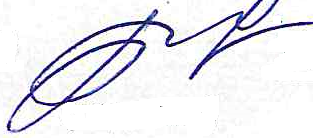 